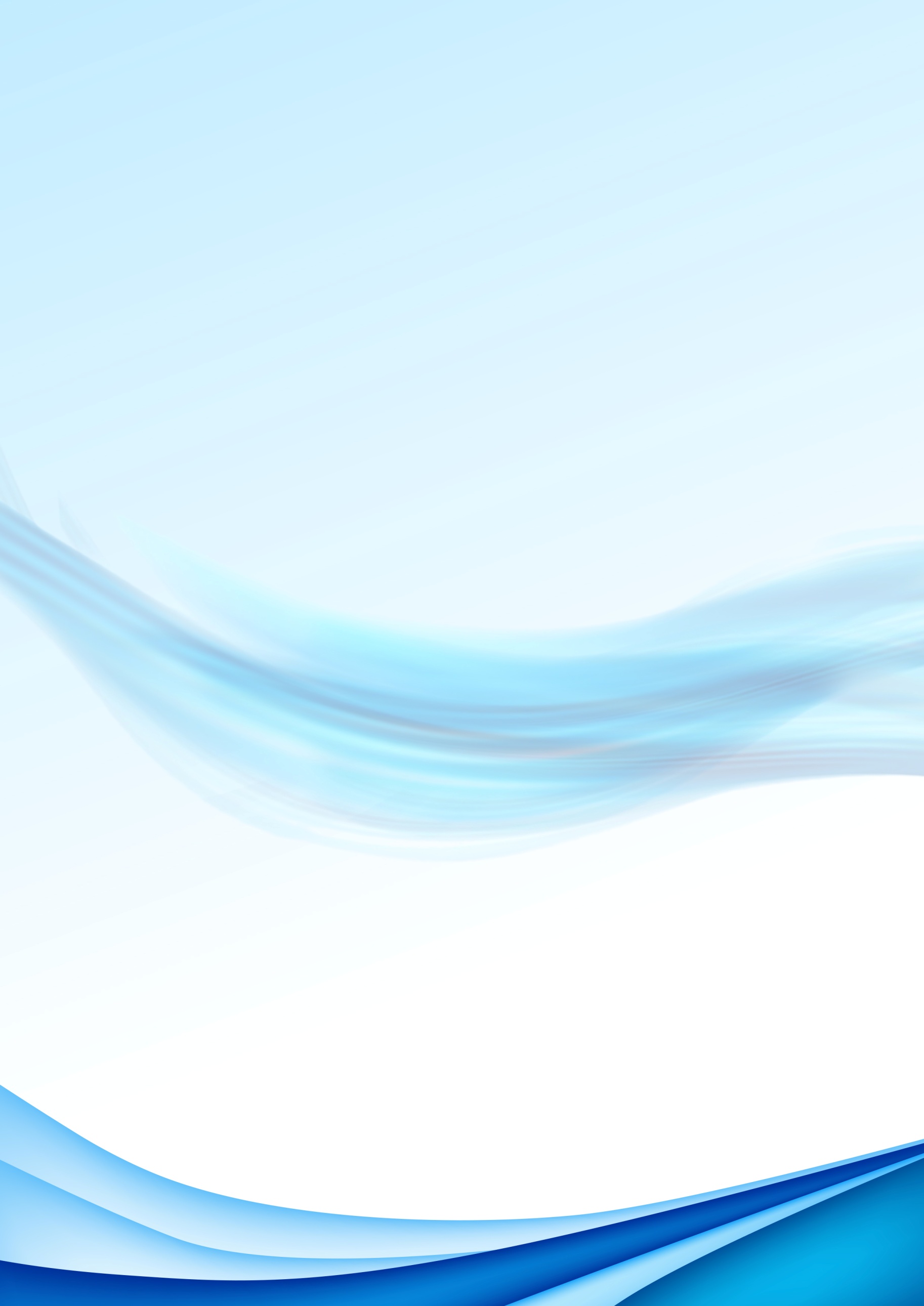 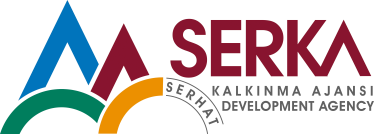 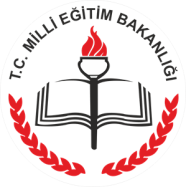 AMAÇMADDE 1- Protokolün amacı, Iğdır Bilim ve Sanat Merkezi ile Serhat Kalkınma Ajansı’nın karşılıklı işbirliği ve ortak anlayışı ile robotik, kodlama ve mobil uygulama alanlarında düzenlenecek eğitim faaliyetleriyle ilgili esas ve yükümlülükleri belirlemek.TARAFLARMADDE 2- Protokol’ün taraflarını, Iğdır Bilim ve Sanat Merkezi ile Serhat Kalkınma Ajansı oluşturmaktadır.KAPSAMMADDE 3- Taraflar, “Iğdır Mucitlerini Arıyor” projesini birlikte yürütme konusunda mutabakata varmışlardır.“Iğdır Mucitlerini Arıyor” projesi;Öğretmenlerin robotik ve kodlama konusunda bilgi birikimini arttırmak,Eğitici eğitimi ile öğretmenlerin niteliğini arttırmak,Öğrencilere algoritma ve kodlama mantığını kavratmak,Eğitim sonunda öğretmenlerin öğrencileri ile birlikte en az birer ürün ortaya koyması,İl genelinde ortaya çıkan ürünlerin festival şeklinde yarıştırılması ve bu festival sayesinde Iğdır’da kodlama ve robotik hakkında bir farkındalık oluşturmak,Projenin katılımcı sayısının her geçen sene arttırılarak devamlılığının sağlanması,Bilişim Teknolojileri ve Yazılım dersinde öğretmenlerin kodlama eğitimine ağırlık vermesini sağlamak temel amaçlarından hareketle planlanmıştır.Bu temel amacın gerçekleştirilmesi için taraflar, bu protokolün bütününü ve uygulanmasına yönelik koşullarını karşılıklı olarak kabul ve taahhüt ederler.MADDE 4- Bu protokol kapsamındaki projenin yürütülmesi için gerekli finansal desteğin karşılanmasında Serhat Kalkınma Ajansı yükümlüdür.MADDE5- Bu protokol kapsamındaki proje iş ve işlemlerinin yürütülmesi, sekretarya işleri,  eğitmen ve kursiyerlerin belirlenmesi, eğitimin takibi ve eğitim sonrası festival düzenlenmesinde Iğdır Bilim ve Sanat Merkezi Müdürlüğü yükümlüdür.SÜREMADDE 6- Bu Protokol,  2017- 2018 eğitim öğretim yılı için geçerli olacaktır. Protokol süresi tarafların yazılı olarak uzlaşması halinde tekrar uzatılabilecektir.YÜRÜRLÜKMADDE 7- Bu Protokol ve yapılacak ek protokoller, her iki tarafın yasal temsilcileri tarafından imzalandığında yürürlüğe girecektir.YÜRÜTMEMADDE 8- Bu Protokol’ü Iğdır Bilim ve Sanat Merkezi Müdürü ile Serhat Kalkınma Ajansı Iğdır Yatırım Destek Ofisi Koordinatörü yürütür.             IĞDIR MUCİTLERİNİ ARIYOR PROJESİ ÇALIŞMA TAKVİMİ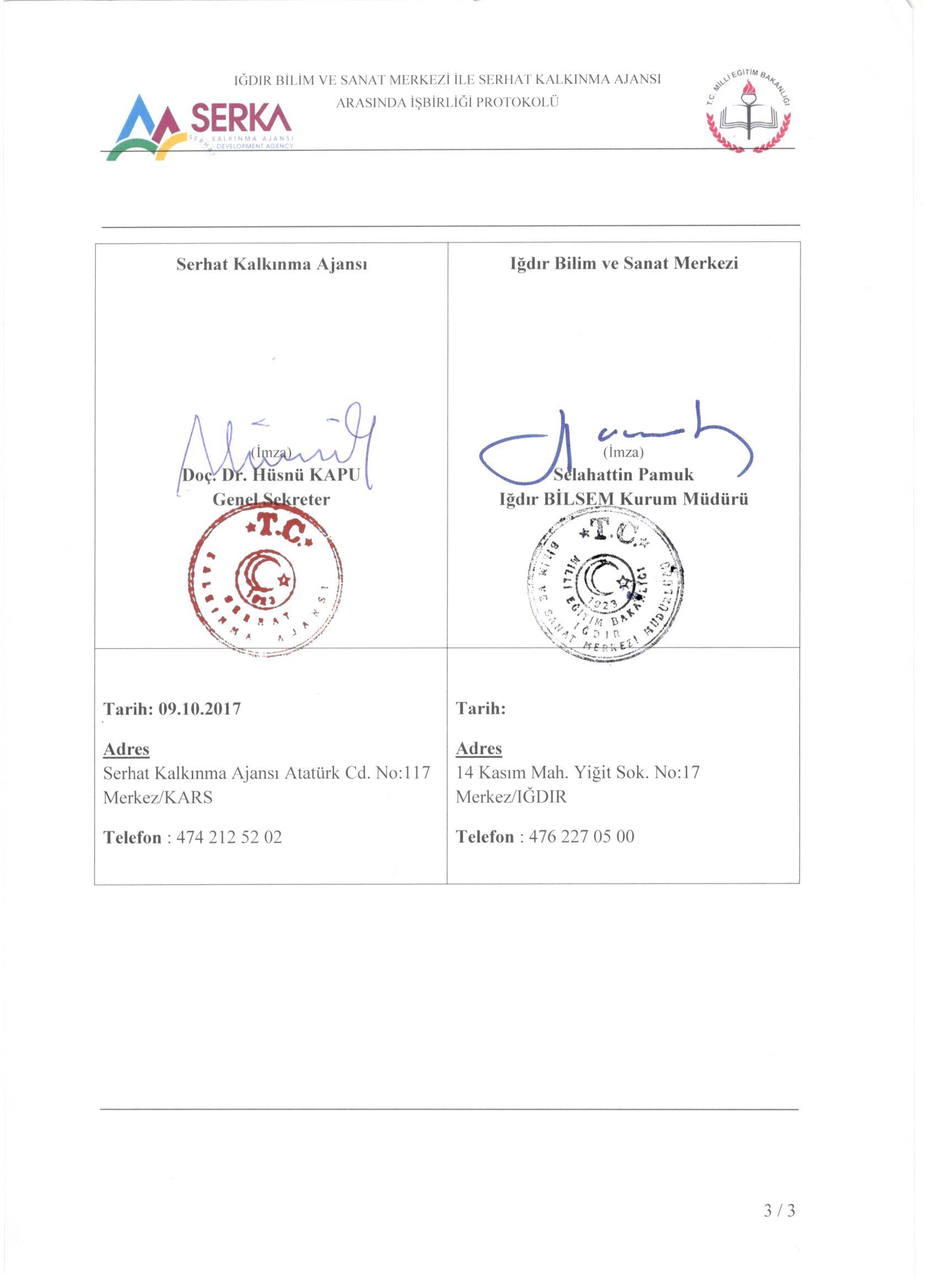 PROTOKOLFALİYETLERBAŞLANGIÇ SAATİBİTİŞ SAATİGerekli izinlerin alınması09.10.201730.10.2017Eğitim için gerekli materyallerin alınması01.11.201730.12.2017Kursiyer öğretmenler başvurularının alınması15.11.201730.11.2017Kursiyerlerin belirlenmesi01.12.201718.12.2017Öğretmenlere eğitim verilmesi08.01.201814.01.2018